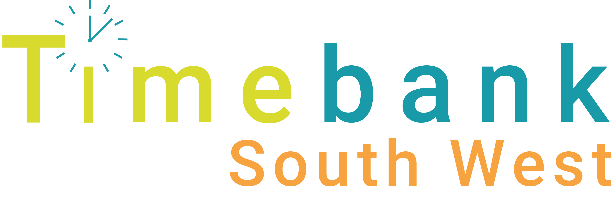 Detachable front sheetTimebank Outreach Worker
Application Form Your Contact informationEmployment and/or volunteering history (please list most recent first). Education and training history 7) Please provide the names and contact details of two people who know you and are willing to act as a referee to you in your application for the post. Your referees should not be members of your family and if you have worked before, one should be your most recent employer. Please note we will take up references after the interview process if you are our successful candidate. Deadline for return: Monday 20th June 2022Return by email: info@timebanksw.orgReturn by hand or post: 
Timebank South West
15 Whitleigh Green
Whitleigh
Plymouth
PL5 4DD Please mark all correspondence: Outreach Worker Application Confidential Interview date for short-listed candidates TBCThank you for your application.NameAddressTelephone / mobile numbersEmailOffice Use OnlyApplicant Number:                                  Date:Year (to and from)Employer/organisationPosition heldSchool(s)Examination and gradeFurther or Higher Education Other education/trainingHaving read the job description please tell us why you feel you are best suited to this role? (Please refer to the job description tasks, and your community work experience paid or voluntary).Having read the person specification please tell us what attributes and qualities you feel you could bring to this role?Please tell us how you would approach the job in the first three months of being appointed.   6) Please tell us what ideas you have for engaging and encouraging 
          individuals (including those who feel isolated and lonely, and people aged 65+) to             get involved in Timebanking? Referee OneName:Organisation:Position:Email:Address:Telephone:Referee TwoName:Organisation:Position:Email:Address:Telephone: